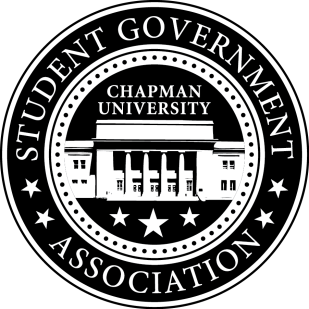 Funding RequestsAAU’s Future of Sustainability ConferenceAbbygail Quick11/25-28Requested Amount: $982.00Vote: Fund in full (Unanimous vote)United Nations Framework Convention on Climate ChangeClayton Heard11/30-12/11Requested Amount: $1,000.00Vote: Fund in full (Unanimous vote)National Communication Association 101st  Annual ConventionLauren Henderson11/19-22Requested Amount: $893.87Vote: Fund in full (Unanimous vote)Western Society of NaturalistsNelson Gould11/5-8Requested Amount: $923.56Vote: Fund in full (Unanimous vote)Western Society of NaturalistsSeth Yund11/5-8Requested Amount: $513.62Vote: Fund $513.32 (Unanimous vote)Weekly Tabling EventChapman’s Voice for Animals 11/5Requested Amount: $350.56Vote: Fund in full (Unanimous vote)Fall 2015 Induction CeremonyGamma Beta Phi Honor Society11/15Requested Amount: $412.30Vote: Fund in full (Unanimous vote)Halloween PartyDigital Arts Media Club10/30Requested Amount: $377.62Vote: Fund in full (Unanimous vote)Philosophy Club T-shirtsChapman Philosophy Club11/5Requested Amount: $444.00Vote: Defer in order to request an exact headcount of the organization (Unanimous vote)Black/Red StreamersPanther Pack11/7Requested Amount: $230.79Vote: Fund $115.40 (Unanimous vote)A Taste of FranceFrench Club11/15Requested Amount: $450.00Vote: Fund $0.00 (3 in favor, 2 against)